Группа 41 электротехника задание от 09.04Работу сфотографировать (или в электронном виде) и отправить на электронную почту bav@apt29.ruPS. На отчете должно быть видно кому принадлежит работа!Задание необходимо оформить на отдельном листе, фото отправить мне. Саму работу сохранить с последующей сдачей мне после прекращения режима самоизоляции.  Дистанционный дифференцированный зачет по дисциплине                    «Электротехника и электроника»Указание: ответы внести в таблицу Раздел Электротехника1. Устройство, состоящее из двух проводников любой формы, разделенных диэлектриком А. трансформаторВ. источник токаС. резисторыD. реостатыE. конденсатор2. По каким формулам можно рассчитать действующее значение силы тока:A.       B.      C.        D.  I= U/R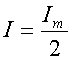 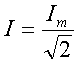 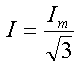 3. Определите сопротивление нити электрической лампы мощностью 100 Вт, если лампа рассчитана на напряжение 220 В.A. 570 Ом.B. 488 Ом.C. 523 Ом.D. 446 Ом.E. 625 Ом.4. Физическая величина, характеризующую быстроту совершения работы.A. работаB. напряжениеC. мощностьD. сопротивленияE. нет правильного ответа5. Закон Ома для полной цепи:  A. I= U/R  B. U=U*I  C. U=A/q  D. I===…=  E. I= E/ (R+r)6. Вещества, почти не проводящие электрический ток.A. диэлектрикиB. электретыC. сегнетоэлектрикиD. пьезоэлектрический эффектE. диод7. Участок цепи это…?A. часть цепи между двумя узлами;B.замкнутая часть цепи;C. графическое изображение элементов;D. часть цепи между двумя точками;E. элемент электрической цепи, предназначенный для использование электрического сопротивления.8. Преобразуют энергию топлива в электрическую энергию.A. Атомные электростанции.B. Тепловые электростанцииC. Механические электростанцииD. ГидроэлектростанцииE. Ветроэлектростанции.9. Реостат применяют для регулирования в цепи…A. напряженияB. силы токаC. напряжения и силы токаD. сопротивленияE. мощности10. Устройство, состоящее из катушки и железного сердечника внутри ее.A. трансформаторB. батареяC. аккумуляторD. реостатE. электромагнит11. При параллельном соединении конденсаторов……= constA. напряжениеB. зарядC. ёмкостьD. сопротивлениеE. силы тока12. Вращающаяся часть электрогенератора.A. статорB. роторC. трансформаторD. коммутаторE. катушка13. Трансформатор тока это…A. трансформатор, предназначенный для преобразования импульсных сигналов с длительностью импульса до десятков микросекунд с минимальным искажением формы импульса.B. трансформатор, питающийся от источника напряжения.C. вариант трансформатора, предназначенный для преобразования электрической энергии в электрических сетях и в установках, предназначенных для приёма и использования электрической энергии.D. трансформатор, питающийся от источника тока.E. трансформатор, первичная обмотка которого электрически не связана со вторичными обмотками.14. Какой величиной является магнитный поток Ф? A. скалярной B. векторнойC. механическийD. ответы А, ВE. перпендикулярный15. Совокупность витков, образующих электрическую цепь, в которой суммируются ЭДС, наведённые в витках.A. магнитная системаB. плоская магнитная системаC. обмоткаD. изоляцияE. нет правильного ответа16. Чему равен промежуток времени между двумя ближайшими   максимальными значениями:A. недостаточно данных для определения значения; B. половине периода;C. четверти периода; D. периоду.17. Выберите из представленных уравнений правильно составленные уравнения по первому закону Кирхгофа для узла 2: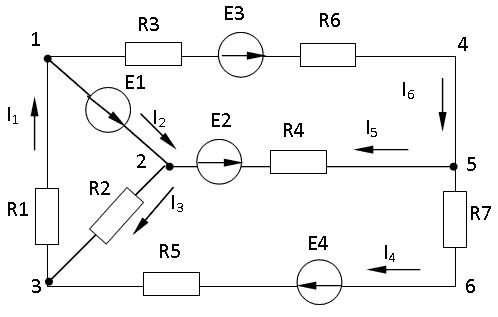 A.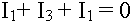 B. I2 + I5 = - I3 C. 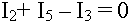 D.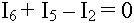 18.На каких схемах изображено параллельное соединение резисторов:AB    C  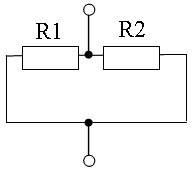 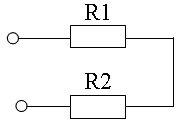 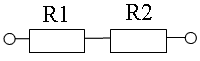 19. Единица измерения сопротивления в Международной системе - …  А) Ом.      Б) Кл.     В) Н.    Г)  А.20. Как изменится показание вольтметра с внутренним сопротивлением          1 кОм, если последовательно с ним включить дополнительное сопротивление 10 кОм?  А) Увеличится в 10 раз.   Б) Уменьшится в 10 раз.В) Увеличится в 11 раз.Г) Не изменится.Раздел электроника1.Какие диоды применяют для выпрямления переменного тока?а) Плоскостные                                                                  б) Точечныев) Те и другие                                                                     г) Никакие2.В каких случаях в схемах выпрямителей используется параллельное включение диодов?а) При отсутствии конденсатора                                            б) При отсутствии катушкив) При отсутствии резисторов                                                г) При отсутствии трёхфазного                                                                                                         трансформатора3.Из каких элементов можно составить сглаживающие фильтры?а) Из резисторов                                                                    б) Из конденсаторов в) Из катушек индуктивности                                                 г) Из всех вышеперечисленных приборов 4.Для выпрямления переменного напряжения применяют:а) Однофазные выпрямители                                               б) Многофазные выпрямителив) Мостовые выпрямители                                                    г) Все перечисленные5. Какие направления характерны для совершенствования элементной базы электроники? а) Повышение надежности                                                б) Снижение потребления мощностив) Миниатюризация                                                              г) Все перечисленные6.Укажите полярность напряжения на эмиттере и коллекторе транзистора типа p-n-p.а) плюс, плюс                                                                             б) минус, плюсв) плюс, минус                                                                            г) минус, минус7.Каким образом элементы интегральной микросхемы соединяют между собой?а)  Напылением золотых или алюминиевых  дорожек через окна в маске                                                                               б) Пайкой лазерным лучомв) Термокомпрессиейг) Всеми перечисленными способами8. Какие особенности характерны как для интегральных микросхем (ИМС) , так и для больших интегральных микросхем(БИС)?а) Миниатюрность                                                      б) Сокращение внутренних соединительных линийв)  Комплексная технология                                       г) Все перечисленные9.Как называют средний слой у биполярных транзисторов?а) Сток                                                                          б) Истокв) База                                                                          г) Коллектор 10. Сколько p-n  переходов содержит полупроводниковый диод?а) Один                                                                           б) Двав) Три                                                                              г) Четыре11.Как называют центральную область в полевом транзисторе?а) Сток                                                                              б) Каналв) Исток                                                                            г) Ручей12.Сколько p-n  переходов у полупроводникового транзистора?а) Один                                                                             б) Двав) Три                                                                               г) Четыре13.Управляемые выпрямители выполняются на базе:а) Диодов                                                                           б) Полевых транзисторовв) Биполярных транзисторов                                           г)  Тиристоров14. К какой степени интеграции относятся интегральные микросхемы, содержащие 500 логических элементов?а) К малой                                                                              б) К среднейв) К высокой                                                                           г) К сверхвысокой15.Электронные устройства, преобразующие постоянное напряжение в переменное, называются:а) Выпрямителями                                                                б)  Инверторамив) Стабилитронами                                                                г) Фильтрами16. Какими свободными носителями зарядов обусловлен ток в фоторезисторе?а) Дырками                                                                             б) Электронамив) Протонами                                                                          г) Нейтронами№ вопроса1234567891011121314151617181920электротехникаэлектроника